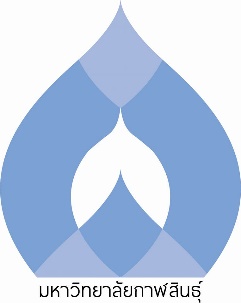 แบบเสนอโครงร่างปัญหาพิเศษสาขาวิชาเทคโนโลยีชีวภาพคณะเทคโนโลยีการเกษตรชื่อ-สกุล ..........................................................................รหัสประจำตัว ....................................อาจารย์ที่ปรึกษาปัญหาพิเศษ             1....................................................................	อาจารย์ที่ปรึกษาหลัก             2....................................................................	อาจารย์ที่ปรึกษาร่วม             3....................................................................	อาจารย์ที่ปรึกษาร่วมชื่อหัวข้อปัญหาพิเศษ                ภาษาไทย : .......................................................................................................................            ภาษาอังกฤษ : .......................................................................................................................หลักการและเหตุผลความสำคัญและที่มาของปัญหาที่ทำการวิจัย ...........................................................................................................................................................................................................................................วัตถุประสงค์ของการวิจัย3.1 ...........................................................................................................................................3.2 ...........................................................................................................................................ขอบเขตของการวิจัย	งานวิจัยนี้ .................................................................................................................................................................................................................................................................................................วรรณกรรมและงานวิจัยที่เกี่ยวข้อง (ตรวจเอกสาร)            ................................................................................................................................................................................................................................................................................................................ประโยชน์ที่คาดว่าจะได้รับ6.1 ...........................................................................................................................................6.2 ...........................................................................................................................................ระเบียบวิธีวิจัยแผนการทดลอง วิธีทดลอง ระยะเวลา การเก็บข้อมูล การวิเคราะห์ผลการทดลอง ................................................................................................................................................................................เอกสารอ้างอิง................................................................................................................................................................................................................................................................................................................................ดาวน์โหลดได้ที่ การอ้างอิงเอกสารในปัญหาพิเศษการอ้างอิงเอกสาร (Citations) คือ การบอกแหล่งที่มาของข้อมูลที่ผู้เขียนนำมาใช้อ้างอิงในการเขียนผลงานต่างๆ เพื่อเป็นการแสดงหลักฐานสำคัญซึ่งจะทำให้ผลงานเขียนนั้นๆ เป็นที่ยอมรับและน่าเชื่อถือ เป็นการให้เกียรติแก่ผู้เขียนเดิมซึ่งเป็นผู้เสนอผลงานเรื่องนั้นไว้ก่อนแล้ว และเป็นการแสดงเจตนาบริสุทธิ์ของผู้เขียนว่าไม่ได้ขโมยความคิดหรือลอกเลียนข้อมูลของผู้อื่นโดยไม่มีการอ้างอิง (Plagiarism) ซึ่งหากมีการตรวจพบจะเกิดผลเสียหายร้ายแรง เพราะถือว่าเป็นการกระทำที่ผิดหลักจรรยาบรรณในทางวิชาการที่ไม่ควรกระทำ นักศึกษาจำเป็นอย่างยิ่งที่ต้องอ้างอิงเอกสารในงานเขียนของตนการอ้างอิงเอกสารในคู่มือเล่มนี้ได้ยึดหลักเกณฑ์ของ The American Psychological Association APA จากคู่มือที่ชื่อว่า Publication Manual of the American Psychological Association 5thed. 2001 และ APA Style Electronic Formats, 2001 ซึ่งเป็นรูปแบบการอ้างอิงเอกสารที่เป็นมาตรฐานสากลและได้รับความนิยมอย่างกว้างขวางทั่วโลก โดยในบางส่วนได้ดัดแปลงให้เหมาะสมกับการนำมาใช้ในการอ้างอิงเอกสารในภาษาไทย ซึ่งอาจมีลักษณะและข้อมูลบางอย่างแตกต่างจากเอกสารในภาษาอังกฤษในการเขียนอ้างอิงเอกสารในผลงานการศึกษาค้นคว้าจำเป็นต้องมีการอ้างอิงไว้ทั้ง 2 ส่วนของตัวผลงานคือ ส่วนเนื้อเรื่อง และส่วนท้ายเรื่องหรือท้ายเล่มการอ้างอิงในส่วนเนื้อเรื่อง (Reference Citations in Text)การอ้างอิงในส่วนเนื้อเรื่อง คือ การบอกแหล่งที่มาของข้อมูลโดยการอ้างอิงคละไปในส่วนเนื้อเรื่อง ทำให้ทราบว่าข้อความในส่วนนั้นนำมาจากแหล่งใด นักศึกษาสามารถเลือกใช้วิธีการอ้างอิงในส่วนเนื้อเรื่องแบบใดแบบหนึ่งได้จาก 2 แบบดังนี้การอ้างอิงแบบชื่อ-ปี (Author-Date method of citation) การอ้างอิงแบบชื่อ-ปี เป็นการอ้างอิงโดยระบุ ชื่อผู้แต่ง และปีพิมพ์ของเอกสาร ไว้ข้างหน้าหรือข้างหลังข้อความที่ต้องการอ้าง เพื่อบอกแหล่งที่มาของข้อความนั้น และอาจระบุเลขหน้าของเอกสารที่อ้าง ด้วยก็ได้หากต้องการ ดังมีรูปแบบการอ้างดังนี้อ้างไว้ข้างหน้าข้อความการอ้างไว้ข้างหน้าข้อความ ใช้ในกรณีต้องการเน้นชื่อผู้แต่งที่เป็นเจ้าของข้อความหรือแนวคิด โดยอ้างชื่อผู้แต่งอยู่ในเนื้อความและปีใส่ไว้ในวงเล็บ ตามด้วยข้อความที่อ้างชื่อผู้แต่ง (ปีพิมพ์) …………………………….……….…………………………………หรือชื่อผู้แต่ง (ปีพิมพ์: เลขหน้า)………………………………………………………………อ้างไว้ข้างหลังข้อความการอ้างไว้ข้างหลังข้อความ ใช้ในกรณีต้องการเน้นข้อความหรือแนวคิดที่นำมาอ้าง โดยอ้างทั้งชื่อผู้แต่งและปีใส่ไว้ในวงเล็บต่อจากข้อความที่อ้าง.…………………………………………………(ชื่อผู้แต่ง, ปีพิมพ์)หรือ………………………………………………… (ชื่อผู้แต่ง, ปีพิมพ์: เลขหน้า)หลักการเขียนการอ้างอิงแบบชื่อ-ปี มีรายละเอียดดังนี้1.1.1 	เอกสารที่มีผู้แต่ง 1 คนกรณีที่เป็นผู้แต่งคนไทย แต่งเอกสารเป็นภาษาไทย ให้ใส่ชื่อและนามสกุลตามลำดับ ส่วนกรณีที่เป็นผู้แต่งชาวต่างประเทศ หรือผู้แต่งคนไทยที่แต่งเอกสารเป็นภาษาต่างประเทศให้ใส่ชื่อสกุลเท่านั้น ดังตัวอย่าง1) ผู้แต่งคนไทย แต่งเอกสารเป็นภาษาไทยรังสรรค์ ธนะพรพันธุ์ (2548 ) ………………………………………………พระธรรมปิฎก (ป.อ.ปยุตฺโต) (2546) ………………………………………หรือ……………………………………… (รังสรรค์ ธนะพรพันธุ์, 2548 ).………………………………………(พระธรรมปิฎก (ป.อ.ปยุตฺโต), 2546)2) ผู้แต่งชาวต่างประเทศPatten (2005) ………………………………………… …หรือ…………………………………………… (Patten, 2005)3) ผู้แต่งคนไทย แต่งเอกสารเป็นภาษาต่างประเทศSittitrai (1991) รายงานว่า ประเทศไทยมีสภาพแวดล้อมที่ส่งเสริมให้เกิดพฤติกรรมเสี่ยงต่อการติดเชื้อเอดส์ จึงทำให้ผู้ป่วยเอดส์มีเพิ่มมากขึ้นทุกปี. . .หรือประเทศไทยมีสภาพแวดล้อมที่ส่งเสริมให้เกิดพฤติกรรมเสี่ยงต่อการติดเชื้อเอดส์ จึงทำให้ผู้ป่วยเอดส์มีเพิ่มมากขึ้นทุกปี (Sittitrai, 1991)1.1.2 	เอกสารที่มีผู้แต่ง มากกว่า 1 คน1) ผู้แต่ง 2 คนให้อ้างอิงชื่อผู้แต่งทั้ง 2 คนทุกครั้งที่อ้างโดยมีคำว่า และ /and∗ หน้าชื่อผู้แต่งคนสุดท้าย ∗ตามกฎของ APA ให้ใช้สัญลักษณ์ & แทนคำว่า and หน้าชื่อผู้แต่งคนสุดท้ายตัวอย่างที่ 1สุริยา สมุทคุปติ์ และ พัฒนา กิติอาษา (2545)……………………………หรือ……………………………(สุริยา สมุทคุปติ์ & พัฒนา กิติอาษา, 2545)ตัวอย่างที่ 2Enger and Smith (2004) ……………………………………..หรือ……………………………….……………. (Enger & Smith, 2004)2) ผู้แต่ง 3, 4 หรือ 5 คน• ให้อ้างอิงชื่อผู้แต่งทั้ง 3, 4 หรือ 5 คน ในการอ้างอิงครั้งแรก• การอ้างอิงครั้งต่อไป ให้ใช้ชื่อผู้แต่งคนที่ 1 ตามด้วยคำว่า และคณะ หรือ et al. (et al. มีเครื่องหมาย . ท้าย al และไม่ใช้อักษรตัวเอน)• การอ้างอิงครั้งแรกพรทิพย์ กาญจนนิยต, พัด นิลพันธุ์ และ นพรัตน์ ประสาทเขตการ (2546)……หรือ ......... (พรทิพย์ กาญจนนิยต, พัด นิลพันธุ์ และนพรัตน์ ประสาทเขตการณ์, 2546)• การอ้างอิงครั้งต่อไปพรทิพย์ กาญจนนิยต และคณะ (2546) ……………………………….หรือ…………………………………… (พรทิพย์ กาญจนนิยต และคณะ, 2546)• การอ้างอิงครั้งแรกGebbie, Rosenstock, and Hernandez (2003) ………………………หรือ………………………… (Gebbie, Rosenstock, & Hernandez, 2003)• การอ้างอิงครั้งต่อไปGebbie et al. (2003) ………………………………………………..หรือ………………………… (Gebbie et al., 2003)3) ผู้แต่ง 6 คน หรือ มากกว่าการอ้างทุกครั้งให้ใส่เฉพาะชื่อผู้แต่งคนที่ 1 ตามด้วยคำว่า และคณะ หรือ et al. (แต่ในการทำรายการเอกสารอ้างอิง ให้ใส่ชื่อผู้เขียน 6 คนแรก และใช้ et al. สำหรับชื่อที่เหลือ)ตัวอย่างที่ 1ทัดดาว ลออโรจน์วงศ์ และคณะ (2541)…………………………………หรือ……………………………………(ทัดดาว ลออโรจน์วงศ์ และคณะ, 2541)ตัวอย่างที่ 2Piot et al. (1992)……………………………………………………..หรือ………………………………………………… (Piot et al., 1992)หมายเหตุ การอ้างอิงเอกสารที่มีผู้แต่ง มากกว่า 1 คน ถ้าเป็นการอ้างโดยใช้ชื่อผู้แต่งขึ้นก่อนข้อความ ให้ใช้คำเชื่อม and นำหน้าชื่อผู้แต่งคนสุดท้าย แต่ถ้าอ้างชื่อผู้แต่งอยู่ในวงเล็บให้เชื่อมชื่อผู้แต่งด้วยเครื่องหมาย & ดังตัวอย่างEnger and Smith (2004) ……………………………………..……………………………………. (Enger & Smith, 2004)1.1.3 	ผู้แต่งที่เป็นกลุ่มบุคคล (Groups as Authors)ชื่อกลุ่มบุคคลที่ทำหน้าที่เป็นผู้แต่ง ได้แก่ หน่วยงานราชการ สมาคม สถาบัน หรือกลุ่มศึกษาต่างๆ ให้ใส่กลุ่มบุคคลนั้นๆ เป็นชื่อผู้แต่ง ซึ่งโดยทั่วไปในการอ้างอิงครั้งแรก จะใส่ชื่อเต็ม แล้วกำกับด้วยชื่อย่อ การอ้างอิงครั้งต่อไปใช้เฉพาะชื่อย่อ1) กรณีที่มีทั้งชื่อหน่วยงานย่อยและหน่วยงานใหญ่ ให้ใส่เฉพาะชื่อหน่วยงานย่อยที่ระบุเป็นชื่อแรกเท่านั้น เช่น สำนักเลขาธิการนายกรัฐมนตรี สำนักนายกรัฐมนตรี ให้ใส่ว่า สำนักเลขาธิการนายกรัฐมนตรี ยกเว้นกรณีที่มีการอ้างชื่อหน่วยงานย่อยซ้ำกัน แต่สังกัดหน่วยงานใหญ่ที่ต่างกัน ให้ใส่ชื่อหน่วยงานใหญ่ถัดขึ้นไปด้วยเพื่อให้เห็นความแตกต่าง เช่น สำนักงานปลัดกระทรวงการพัฒนาสังคมและความมั่นคงของมนุษย์ กับสำนักงานปลัดกระทรวงวัฒนธรรม เป็นต้น ดังตัวอย่างตัวอย่างที่ 1สำนักเลขาธิการนายกรัฐมนตรี (2550)……………………………………..หรือ…………..………………………….(สำนักเลขาธิการนายกรัฐมนตรี, 2550)ตัวอย่างที่ 2สำนักงานปลัดกระทรวงการพัฒนาสังคมและความมั่นคงของมนุษย์ (2550)..สำนักงานปลัดกระทรวงวัฒนธรรม (2550) ………………………………หรือ…… (สำนักงานปลัดกระทรวงการพัฒนาสังคมและความมั่นคงของมนุษย์, 2550)…………………………………(สำนักงานปลัดกระทรวงวัฒนธรรม, 2550)2) กรณีที่ชื่อหน่วยงานยาวมาก การอ้างครั้งแรกให้อ้างชื่อเต็ม ส่วนการอ้างครั้งต่อไปสามารถตัดให้สั้นลงได้โดยใช้เครื่องหมายจุด 3 จุด . . . ดังตัวอย่าง• การอ้างครั้งแรกสำนักงานปลัดกระทรวงการพัฒนาสังคมและความมั่นคงของมนุษย์ (2550)……สำนักงานคณะกรรมการพัฒนาการเศรษฐกิจและสังคมแห่งชาติ (2548)……• การอ้างครั้งต่อๆ ไปสำนักงานปลัดกระทรวงการพัฒนาสังคม… (2550)……………………สำนักงานคณะกรรมการพัฒนาการเศรษฐกิจ... (2548)…………………...หรือ• การอ้างครั้งแรก……(สำนักงานปลัดกระทรวงการพัฒนาสังคมและความมั่นคงของมนุษย์, 2550)• การอ้างครั้งต่อๆ ไป……(สำนักงานปลัดกระทรวงการพัฒนาสังคม. . ., 2550)3) กรณีที่หน่วยงานมีชื่อย่อที่เป็นที่รู้จักทั่วไป การอ้างครั้งแรกให้อ้างชื่อเต็มและใส่ชื่อย่อไว้ในเครื่องหมาย [ ] ส่วนการอ้างครั้งต่อไปใส่เฉพาะชื่อย่อ ดังตัวอย่างตัวอย่างที่ 1• การอ้างครั้งแรกสำนักงานคณะกรรมการพัฒนาระบบราชการ [สำนักงาน ก.พ.ร.] (2550)…• การอ้างครั้งต่อๆ ไปสำนักงาน ก.พ. ร. (2550) ………………………………………….……หรือ• การอ้างครั้งแรก….(สำนักงานคณะกรรมการพัฒนาระบบราชการ [สำนักงาน ก.พ.ร.], 2550)• การอ้างครั้งต่อๆ ไป…………………………… (สำนักงาน ก.พ. ร., 2550)ตัวอย่างที่ 2• การอ้างครั้งแรกWorld Health Organization [WHO] (2007)………………………………• การอ้างครั้งต่อๆ ไปWHO (2007)………………………………………..…………………….หรือ• การอ้างครั้งแรก………………………………(World Health Organization [WHO] , 2007)• การอ้างครั้งต่อๆ ไป……………………………………………………………(WHO, 2007)1.1.4 	เอกสารที่ไม่ปรากฏชื่อผู้แต่ง (Works With No Author Including Legal Materials or With an anonymous Author)เอกสารที่ไม่ปรากฏชื่อผู้แต่ง เอกสารทางกฎหมาย และเอกสารที่ระบุว่า Anonymous Authorเอกสารที่ไม่ปรากฏชื่อผู้แต่ง ให้ใส่ชื่อเรื่องของเอกสารแทนชื่อผู้แต่ง โดยอาจใส่ชื่อเรื่องที่สมบูรณ์ หรือตัดให้สั้นลงตามด้วยเครื่องหมายจุด 3 จุด . . . ก็ได้• การอ้างอิงชื่อบทความ หรือ บทจากหนังสือ ให้ใส่ชื่อเรื่องไว้ในเครื่องหมาย“…………” ดังตัวอย่างในบทความเรื่อง “โรคเอดส์ในประเทศโลกที่สาม. . . .” (2542)………………หรือ.……………….(“โรคเอดส์ในประเทศโลกที่สาม. . ., ” 2542)• การอ้างอิงชื่อวารสาร ชื่อหนังสือ แผ่นพับ หรือ รายงาน ให้ใช้อักษรตัวเอน ดังตัวอย่างรายงานการวิจัยการจัดการและการพัฒนาการท่องเที่ยว…(2548) ……หรือ………… (รายงานการวิจัยการจัดการและการพัฒนาการท่องเที่ยว…, 2548)• เอกสารทางกฎหมาย ให้ใส่ชื่อกฎหมาย ตามด้วยปีที่ออกกฎหมายนั้น เช่น พระราชกฤษฎีกา กำหนดหลักเกณฑ์และวิธีการในการทำธุรกรรมทางอิเล็กทรอนิกส์ภาครัฐ พ.ศ. 2549 (2549)…………………………………• เอกสารไม่ปรากฏชื่อผู้แต่ง ที่ระบุว่า Anonymous ให้ใช้คำว่า Anonymous แทนชื่อผู้แต่ง เช่น (Anonymous, 1996)1.1.5	ผู้แต่งที่ชื่อสกุลซ้ำกัน (Authors with the Same Surname)ผู้แต่งชาวต่างประเทศที่มีชื่อสกุลซ้ำกัน ให้ใส่อักษรย่อชื่อต้น และชื่อกลางกำกับไว้ทุกครั้งที่อ้าง แม้ปีที่พิมพ์จะแตกต่างกัน ดังตัวอย่างR.J. Smith (1994)…………………………………………………………..P. Smith (1997)………………………………………………………….…หรือ………………………………………….………………(Smith R.J., 1994)……………………………………………………………(Smith P., 1997)1.1.6 	การอ้างอิงเอกสาร 2 รายการ หรือมากกว่า• การอ้างอิงเอกสาร 2 รายการ หรือมากกว่าของผู้แต่งคนเดียวกัน ปีพิมพ์ต่างกันให้เรียงลำดับตามปีที่พิมพ์ ดังตัวอย่างประเวศ วะสี (2546, 2548)………………………………..……………………………… (ประเวศ วะสี, 2546, 2548)• การอ้างอิงเอกสาร 2 รายการ หรือมากกว่าของผู้แต่งคนเดียวกัน ซึ่งปีพิมพ์ซ้ำกันตามปกติ ในรายการอ้างอิงเอกสารท้ายเล่มจะต้องระบุตัวอักษร ก ข ค.. หรือ a b c.. ตามลำดับ ต่อท้ายปีพิมพ์เพื่อให้ทราบว่าไม่ใช่เอกสารชิ้นเดียวกัน เช่นถ้าเอกสาร 2 ชิ้น ของ ประเวศ วะสี ที่นำมาอ้างมีดังนี้ประเวศ วะสี. (2547ก). กระบวนการนโยบายสาธารณะ.ประเวศ วะสี. (2547ข). การพัฒนาต้องเอาวัฒนธรรมเป็นตัวตั้ง.ให้อ้างอิงในส่วนเนื้อเรื่อง ดังตัวอย่างประเวศ วะสี. (2547ก). เมื่ออ้างจากเอกสารกระบวนการนโยบายสาธารณะประเวศ วะสี. (2547ข). เมื่ออ้างจากเอกสารการพัฒนาต้องเอาวัฒนธรรมเป็นตัวตั้งประเวศ วะสี. (2547ก, 2547ข)…เมื่ออ้างอิงจากเอกสารทั้ง 2 เรื่องในคราวเดียวกันหรือ….…………………………………….…………………(ประเวศ วะสี, 2547ก)..…………………………………………………………(ประเวศ วะสี, 2547ข).……………………………..…………………(ประเวศ วะสี, 2547ก, 2547ข)สำหรับเอกสารภาษาต่างประเทศ ให้อ้างอิง ดังตัวอย่างPratt (1992a)……………………………………………………………Pratt (1992b)……………………………………………………………หรือ………………………………………………………………(Pratt, 1992a)………………………………………………………………(Pratt, 1992b)• การอ้างอิงเอกสาร 2 รายการ หรือมากกว่า ที่มีชื่อผู้แต่ง ต่างกัน ให้เรียงลำดับการอ้างอิงตามอักษรชื่อผู้แต่ง คั่นแต่ละรายการด้วยเครื่องหมาย; ดังตัวอย่าง………………………..(ถวัลย์ วรเทพพุฒิพงษ์, 2541; ประเวศ วะสี, 2547ก;ศุภชัย ยาวะประภาษ, 2540)1.1.7 	เอกสารไม่ปรากฏปีพิมพ์ให้ใส่ ม.ป.ป. หรือ n.d. แทนปีพิมพ์ ดังตัวอย่างตัวอย่างที่ 1กรมการค้าต่างประเทศ (ม.ป.ป.)…………………………..……………………หรือ.……………………………………………….(กรมการค้าต่างประเทศ, ม.ป.ป.)ตัวอย่างที่ 2Viravaidya (n.d.)……………………………………………………….หรือ.……………………………………………………….(Viravaidya, n.d.)1.1.8 	เอกสารอยู่ในระหว่างตีพิมพ์ให้ใส่ ระหว่างตีพิมพ์ หรือ in press แทนปีพิมพ์ ดังตัวอย่างตัวอย่างที่ 1ศันสนีย์ กิจพานิช (ระหว่างตีพิมพ์)……………………………………………หรือ.…………………………………………….(ศันสนีย์ กิจพานิช, ระหว่างตีพิมพ์)ตัวอย่างที่ 2Viravaidya (in press)………………………………………………หรือ.……………………………………………………(Viravaidya, in press)1.1.9 	การอ้างอิงเอกสารบางส่วน (Specific Parts of a Source)การอ้างอิงเอกสารเพียงบางส่วน บางบท หรืออ้างตาราง ให้ระบุเลขหน้า บทที่ตาราง แล้วแต่กรณีเอกสารภาษาต่างประเทศ คำว่า page หรือ chapter ให้ใช้คำย่ออมรา พงศาพิชญ์ (2549, หน้า 32)………………………Patten (2005, p.123)Enger and Smith, (2004 chap.2)การอ้างอิงเอกสารอิเล็กทรอนิกส์ ซึ่งไม่มีเลขหน้า ให้ใส่ หมายเลขย่อหน้าแทนโดยใช้คำย่อ para. หรือสัญลักษณ์ ¶ แล้วตามด้วยหมายเลข แต่ถ้าไม่ปรากฏหมายเลขย่อหน้า ให้ใส่หัวข้อเรื่อง และ หมายเลขย่อหน้า แทน เช่นFriday (1984, ¶ 3)………………………………………………………….หรือ………………………………………. (Friday, 1984, Introduction section)1.1.10 	การอ้างถึงเอกสารที่ถูกอ้างอิงอยู่ในเอกสารอื่นกรณีที่เอกสารที่ต้องการอ้างถูกนำไปอ้างไว้ในเอกสารอื่น หากไม่สามารถหาต้นฉบับของเอกสารที่ถูกนำไปอ้าง ก็สามารถอ้างอิงได้โดยวิธีการอ้างอิงเอกสารซ้อน ซึ่งเขียนได้ 2 วิธีดังนี้1) อ้างชื่อผู้แต่งของเอกสารต้นฉบับขึ้นก่อน ให้ใส่ชื่อผู้แต่งเอกสารต้นฉบับ ตามด้วยคำว่า อ้างถึงใน หรือ cited in แล้วตามด้วยชื่อผู้แต่งเอกสารที่นำข้อมูลไปอ้าง เช่น ต้องการอ้างอิงเอกสารของ Pratt ที่ถูกนำไปอ้างไว้ในเอกสารของปราโมทย์ ธีรพงษ์ ให้อ้างดังนี้Pratt (1992 อ้างถึงใน ปราโมทย์ ธีรพงษ์, 2541)……………………………..หรือ………………………………(Pratt, 1992 อ้างถึงใน ปราโมทย์ ธีรพงษ์, 2541)2) อ้างชื่อผู้แต่งเอกสารที่นำข้อมูลไปอ้างขึ้นก่อน ให้ใส่ชื่อผู้แต่งเอกสารที่นำข้อมูลไปอ้าง ตามด้วยคำว่า อ้างจาก หรือ cited from แล้วตามด้วยชื่อผู้แต่งเอกสารต้นฉบับที่ถูกอ้าง เช่น ต้องการอ้างอิงเอกสารของปราโมทย์ ธีรพงษ์ ที่ได้นำข้อมูลจากเอกสารของ Pratt มาอ้าง ให้อ้างดังนี้ปราโมทย์ ธีรพงษ์ (2541 อ้างจาก Pratt, 1992)…………………………………หรือ………………………………(ปราโมทย์ ธีรพงษ์, 2541 อ้างจาก Pratt, 1992)การอ้างอิงส่วนท้ายเล่ม (Reference citations)การอ้างอิงส่วนท้ายเล่ม เป็นการรวบรวมรายการเอกสารทั้งหมดที่ผู้เขียนได้ใช้อ้างอิงในการเขียนผลงานนั้นๆ โดยปกติมักนิยมจัดเรียงรายการตามลำดับอักษรชื่อผู้แต่ง รูปแบบการเขียนรายการเอกสารอ้างอิงในส่วนท้ายเล่มสำหรับผลงานสัมมนาตามแบบ APA มีหลักเกณฑ์ดังนี้2.1 หลักทั่วไป2.1.1 	ชื่อผู้แต่ง1) ผู้แต่งคนไทย แต่งเอกสารเป็นภาษาไทย ให้ใส่ชื่อและนามสกุลตามลำดับ โดยไม่ต้องใส่คำนำหน้าชื่อ (เช่น นาย นาง นางสาว) ยศ (เช่น พ.ต.ท. ร.อ.) ตำแหน่ง (เช่น ผู้ช่วยศาสตราจารย์ศาสตราจารย์) หรือคุณวุฒิ (เช่น ดร. นพ.) หากผู้แต่งมีบรรดาศักดิ์หรือฐานันดรศักดิ์ ให้กลับข้อความที่ระบุบรรดาศักดิ์หรือฐานันดรศักดิ์ไปไว้ข้างท้ายชื่อโดยคั่นด้วยเครื่องหมาย , ส่วนชื่อผู้แต่งที่เป็นสมณศักดิ์ให้เขียนตามปกติ ดังตัวอย่างประเวศ วะสี.พระธรรมปิฎก (ป.อ.ปยุตฺโต)สุชาดา กีระนันทน์, คุณหญิง.รังสรรค์ ธนะพรพันธุ์.อคิน รพีพัฒน์, ม.ร.ว.2) ผู้แต่งชาวต่างประเทศ หรือผู้แต่งคนไทยที่แต่งเอกสารเป็นภาษาต่างประเทศให้ใส่ชื่อสกุล คั่นด้วยเครื่องหมาย , และตามด้วยอักษรย่อของชื่อต้นและชื่อกลาง ดังตัวอย่างHolzman, R.Panyarachun, A.Sharp, G. D.ไฮน์บรอนเนอร์, อาร์ แอล.3) ผู้แต่งที่เป็นบรรณาธิการ (editor) ให้ใส่คำว่า บรรณาธิการ หรือ Ed. หรือ Eds.ไว้ในเครื่องหมาย ( ) ต่อท้ายชื่อ ส่วนผู้แต่งที่เป็นผู้รวบรวม (compiler) ให้ใส่คำว่า ผู้รวบรวม หรือ Comp. หรือComps. ไว้ในเครื่องหมาย ( ) ต่อท้ายชื่อ ดังตัวอย่างผาสุก พงษ์ไพจิตร. (บรรณาธิการ).พรทิพย์ กาญจนิต, พัด นิลพันธุ์ และนพรัตน์ ประสาทเขตการณ์. (บรรณาธิการ).สมพันธ์ เตชะอธิก. (ผู้รวบรวม).Hernon, P. (Comp.)Ray, L. (Ed.)Remacle, C. and Reusens, B. (Eds.)4) ผู้แต่งที่เป็นนิติบุคคล ให้ใส่ชื่อนิติบุคคลตามที่ปรากฏในเอกสาร โดยเริ่มจากหน่วยงานย่อยไปหาหน่วยงานใหญ่ ตามลำดับ ดังตัวอย่างคณะเทคโนโลยีอุตสาหกรรมเกษตร มหาวิทยาลัยเทคโนโลยีราชมงคลอีสานสำนักงานคณะกรรมการพัฒนาการเศรษฐกิจและสังคมแห่งชาติ.สำนักงานสถิติแห่งชาติ กระทรวงเทคโนโลยีสารสนเทศและการสื่อสาร.สำนักเลขาธิการนายกรัฐมนตรี สำนักนายกรัฐมนตรี.American Sociological Association.The American Institute of Architects Design For Aging CenterInstitute for Population and Social Research, Mahidol University.5) ผู้แต่ง 2-5 คน ให้ใส่ชื่อผู้แต่งคนที่ 1 คั่นด้วยเครื่องหมาย , ตามด้วยชื่อผู้แต่งคนที่ 2 คั่นด้วยเครื่องหมาย , ตามด้วยชื่อผู้แต่งคนที่ 3 ไปเรื่อยๆ ตามลำดับ แต่ไม่เกิน 5 คน และก่อนหน้าชื่อผู้แต่งคนสุดท้าย ให้ใส่เครื่องหมาย & คั่น (หรืออาจใช้ และ หรือ and ก็ได้) ดังตัวอย่างวิคเตอร์, เค, & นภาภรณ์ หะวานนท์.สุวัฒนา วิบูลย์เศรษฐ์, เกื้อ วงศ์บุญสิน, & วิพรรณ ประจวบเหมาะ รูฟโฟโล.Enger, E.D. & Smith, B. F.Gebbie, K., Rosenstock, L., & Hernandez, L.M. (Eds.)6) ผู้แต่ง 6 คน หรือมากกว่า ให้ใส่ชื่อผู้แต่ง 6 คนแรก และตามด้วยคำว่า และคณะ หรือ et al. ดังตัวอย่างMann, J.M., Tarantola, D.J., Netter, T.W., Sande, P., Volberding, A., Berger, J., & Ferguson, J.G. et al.2.1.2 	ชื่อเรื่องให้ใส่ชื่อเต็มตามที่ปรากฏในเอกสาร สำหรับชื่อเรื่องภาษาอังกฤษ ให้พิมพ์ตัวอักษรตัวแรกของคำแรกเป็นตัวพิมพ์ใหญ่ ส่วนคำอื่นๆ ให้ขึ้นต้นด้วยตัวพิมพ์เล็ก ยกเว้นกรณีที่เป็นชื่อเฉพาะ กรณีที่มีชื่อเรื่องย่อย (sub-title หรือ two-part title) ให้ใส่เครื่องหมาย : คั่นระหว่างชื่อเรื่องและชื่อเรื่องย่อยนั้น กรณีชื่อเรื่องภาษาอังกฤษ ให้พิมพ์อักษรตัวแรกของคำแรกของชื่อเรื่องย่อยเป็นตัวพิมพ์ใหญ่ การพิมพ์ชื่อหนังสือ ชื่อวิทยานิพนธ์ ควรเน้นโดยการพิมพ์เป็นตัวดำหนา (bold) หรือตัวเอน (italic) หรือขีดเส้นใต้ก็ได้ ส่วนการพิมพ์ชื่อบทความและชื่อเอกสารที่ไม่ได้ตีพิมพ์ (เช่น จุลสาร เอกสารอัดสำเนา) ให้พิมพ์ตัวปกติ (normal)ตัวอย่างชื่อบทความ ชื่อเอกสารที่ไม่ได้ตีพิมพ์การประยุกต์พุทธจริยศาสตร์กับสังคมไทย.The impact of economic on sociology.2) ชื่อวารสาร ชื่อสารานุกรม ชื่อการประชุม/สัมมนา• ให้ใส่ชื่อเต็มตามที่ปรากฏในเอกสาร สำหรับชื่อเรื่องภาษาอังกฤษ ให้พิมพ์ตัวอักษรตัวแรกของคำสำคัญทุกคำเป็นตัวพิมพ์ใหญ่• การพิมพ์ชื่อวารสาร ชื่อสารานุกรม ควรเน้นโดยการพิมพ์เป็นตัวดำหนา (bold) หรือตัวเอน (italic) หรือขีดเส้นใต้ก็ได้ ส่วนการพิมพ์ชื่อการประชุม/สัมมนา ให้พิมพ์ตัวปกติ (normal) ยกเว้นชื่อการประชุมนั้นเป็นชื่อของหนังสือด้วย ให้พิมพ์เน้นเหมือนชื่อหนังสือตัวอย่างชื่อวารสาร ชื่อสารานุกรมวารสารประชากรศึกษาสารานุกรมไทย ฉบับราชบัณฑิตยสถานJournal of Economic LiteratureThe Wall Street JournalEncyclopedia of the Life Sciencesตัวอย่างชื่อการประชุม/สัมมนาเอกสารการสัมมนาทางวิชาการเนื่องในโอกาสครบรอบปีที่ 36 ธนาคารแห่งประเทศไทย สำนักงานภาคตะวันออกเฉียงเหนือ.Proceedings of the Fourth International Symposium on AIDS in Asia2.1.3 	ข้อมูลเกี่ยวกับการพิมพ์1) รายการคำย่อที่ใช้ ในการจัดทำเอกสารอ้างอิงท้ายสัมมนาให้ใช้คำย่อ แทนส่วนต่างๆของหนังสือ หรือเอกสารอื่นๆ ดังนี้chap. 			chaptered. 			editionRev.ed. 		revised edition2 nd. ed. 		second editionEd. (Eds.) 		Editor (Editors)Trans. 			Translator(s)n.d. 			No datep. (pp.) 			page (pages)Vol. 			Volumes (as in Vol. 4)vols 			Volumes (as in 4 volumes)No. 			NumberPt. 			PartTech.Rep. 		Technical ReportSuppl. 			Supplement2) ข้อมูลเกี่ยวกับการพิมพ์ของหนังสือ• ครั้งที่พิมพ์ ให้ใส่ครั้งที่พิมพ์ตั้งแต่ครั้งที่ 2 ขึ้นไป หากมีข้อความระบุการปรับปรุง แก้ไข (revised) หรือการแก้ไขเพิ่มเติม (enlarged) ก็ให้ใส่ไว้ด้วย ดังตัวอย่างพิมพ์ครั้งที่ 2 				2 nd ed.พิมพ์ครั้งที่ 6 				6 th ed.พิมพ์ครั้งที่ 3 ฉบับปรับปรุงแก้ไข 		3 rd rev. ed.พิมพ์ครั้งที่ 2 แก้ไขเพิ่มเติม 		2 nd rev. & enl. ed.• สถานที่พิมพ์ ให้ใส่ชื่อเมือง หรือชื่อจังหวัด ซึ่งเป็นสถานที่พิมพ์ตามที่ปรากฏในหนังสือ หากในหนังสือบอกชื่อเมืองไว้หลายชื่อ ให้ใส่ชื่อแรกเท่านั้น ในกรณีที่ต้องการระบุชื่อรัฐ หรือ เขตหรือแคว้นต่อจากชื่อเมือง อาจใส่เป็นชื่อย่อหรือชื่อเต็มก็ได้ โดยคั่นด้วยเครื่องหมาย , ดังตัวอย่างกรุงเทพฯ 				New YorkScarborough, Ontario 			Princeton, NJกรณีที่ไม่ปรากฏชื่อสถานที่พิมพ์ ให้ใส่ [ม.ป.ท.] หรือ [n.p.]• สำนักพิมพ์หรือโรงพิมพ์ ให้ใส่ชื่อสำนักพิมพ์หรือโรงพิมพ์ตามที่ปรากฏในหนังสือ หากมีทั้งชื่อสำนักพิมพ์และชื่อโรงพิมพ์ ให้ใส่ชื่อสำนักพิมพ์ กรณีที่สำนักพิมพ์เป็นหน่วยงานหรือองค์กรต่างๆ ให้ใส่ชื่อหน่วยงานหรือองค์กรนั้นเป็นสำนักพิมพ์ คำที่เป็นส่วนหนึ่งของชื่อสำนักพิมพ์สำหรับภาษาไทยตัดคำว่า บริษัท ห้างหุ้นส่วนจำกัดและจำกัดออก ภาษาอังกฤษตัดคำว่า Limited (Ltd.), Incorporated (Inc.) ออก ดังตัวอย่างแพร่พิทยา โรงพิมพ์คุรุสภามูลนิธิโครงการตำราสังคมศาสตร์และมนุษยศาสตร์Prentice-HallInstitute of Developing Economicsกรณีที่ไม่ปรากฏชื่อสำนักพิมพ์หรือโรงพิมพ์ ให้ใส่ [ม.ป.พ.] หรือ [n.p.]• ปีพิมพ์ ให้ใส่เลขระบุปี พ.ศ. หรือ ค.ศ. ที่พิมพ์หนังสือเล่มนั้นไว้ต่อจากชื่อผู้แต่งตามด้วยเครื่องหมาย . ดังตัวอย่างประเวศ วะสี. 2541.Spencer, M. 1996.กรณีที่ไม่ปรากฏปีพิมพ์ ให้ใส่ [ม.ป.ป.] หรือ [n.d.]3) ข้อมูลเกี่ยวกับการพิมพ์ของวารสาร• ปีพิมพ์ ให้ใส่ตามวิธีการใส่ปีพิมพ์ของหนังสือ• ปีที่ (volume) ฉบับที่ (number) และเลขหน้า ให้ใส่ตามลำดับดังนี้ ปีที่(ฉบับที่): เลขหน้า. ดังตัวอย่าง2(3): 5-21.15: 17-23. 			[กรณีไม่ระบุฉบับที่](87): 3-16. 			[กรณีไม่ระบุปีที่]32(September): 145-51. 		[กรณีไม่ระบุฉบับที่ แต่ระบุเดือน]• วารสารยังไม่ออกเผยแพร่ บทความอยู่ในระหว่างตีพิมพ์ ให้ใส่ (ระหว่างตีพิมพ์) หรือ (in press) ต่อท้ายชื่อผู้แต่ง ดังตัวอย่างกุลธิดา ท้วมสุข. (ระหว่างตีพิมพ์)Zuckerman, M., & Kieffer, S.C. (in press).4) ข้อมูลเกี่ยวกับการพิมพ์ของสารานุกรม• ปีพิมพ์ ให้ใส่ตามวิธีการใส่ปีพิมพ์ของหนังสือ• ใส่ข้อมูลเล่มที่ (volume) และเลขหน้า สถานที่พิมพ์ และสำนักพิมพ์ ตามลำดับดังนี้เล่มที่. (หน้า). สถานที่พิมพ์: สำนักพิมพ์ ดังตัวอย่างInternational Encyclopedia of the Social Sciences. Vol.11 (pp.297-305). New York: The Macmillan Company & The Free Press.• สารานุกรมเล่มเดียวจบ ไม่ต้องระบุเล่มที่ ดังตัวอย่างEncyclopedia of the United Nations and International Agreements. (pp.390-391). New York: Taylor and Francis.5) ข้อมูลเกี่ยวกับการพิมพ์ของวิทยานิพนธ์• ปีพิมพ์ ให้ใส่ตามวิธีการใส่ปีพิมพ์ของหนังสือ• ใส่ข้อมูลระบุชื่อปริญญา สาขาวิชา สถาบันการศึกษา ตามลำดับดังนี้ วิทยานิพนธ์ปริญญา. . . สาขาวิชา . . . คณะ. . .สถาบัน/มหาวิทยาลัย. . . ดังตัวอย่างวิทยานิพนธ์วิทยาศาสตรมหาบัณฑิต สาขาวิชาเทคโนโลยีชีวภาพ บัณฑิตวิทยาลัย มหาวิทยาลัยเทคโนโลยีราชมงคลอีสาน วิทยาเขตกาฬสินธุ์.วิทยานิพนธ์ปริญญาครุศาสตรดุษฎีบัณฑิต สาขาวิชาการบริหารการศึกษา บัณฑิตวิทยาลัย จุฬาลงกรณ์มหาวิทยาลัย.Master of Arts Thesis in Library and Information Science, The Graduate School, Khon Kaen University.• วิทยานิพนธ์ของต่างประเทศ ให้ใส่ข้อมูลระบุชื่อประเทศที่เป็นที่ตั้งของสถาบันด้วย ดังตัวอย่างDoctoral Dissertation in Linguistics, Indiana University, U.S.A.Ph.D. Thesis in Psychology, Massey University, New Zealand.6) ข้อมูลเกี่ยวกับการพิมพ์ของเอกสารที่ไม่ได้ตีพิมพ์ (Unpublished)• ให้ใส่ปีพิมพ์ สถานที่พิมพ์ สำนักพิมพ์ ตามวิธีการใส่ข้อมูลการพิมพ์ของหนังสือและระบุข้อความบอกลักษณะของเอกสารไว้ในเครื่องหมาย ( ) ต่อท้าย ดังตัวอย่างกรุงเทพฯ: มูลนิธิโกมลคีมทอง. (เอกสารอัดสำเนา)กาฬสินธุ์: มหาวิทยาลัยเทคโนโลยีราชมงคลอีสาน วิทยาเขตกาฬสินธุ์. (จุลสาร)Texas: Texas University. (Unpublished)Paris: UNESCO. (Pamphlet).7) ข้อมูลเกี่ยวกับการพิมพ์ของบทคัดย่อเอกสารจากฐานข้อมูลซีดีรอม• ให้ใส่คำว่า [บทคัดย่อ] หรือ [Abstract] ต่อท้ายชื่อเรื่อง• ข้อมูลเกี่ยวกับการพิมพ์ให้เขียนตามวิธีการอ้างอิงเอกสารแต่ละประเภท เช่น ถ้าเป็นบทคัดย่อของบทความวารสาร ให้ใส่ตามแบบวิธีการอ้างบทความวารสาร แล้วจึงใส่ข้อความระบุวันเดือนปีที่ค้น ชื่อฐานข้อมูลซีดีรอม และหมายเลขบทคัดย่อ ต่อท้าย ดังตัวอย่างตัวอย่างบทคัดย่อบทความวารสาร. . . ชื่อเรื่อง [บทคัดย่อ]. ชื่อวารสาร. ปีที่ (ฉบับที่): เลขหน้า. ค้นเมื่อวันเดือนปี, จาก ชื่อฐานข้อมูลซีดีรอม, หมายเลขบทคัดย่อ.. . . Teaching approach for elementary education [Abstract]. Comparative Education. 32 (3): 333-60. Retrieved June 14, 2000, from ERIC, Abstract No. EJ536499.ตัวอย่างบทคัดย่อหนังสือ. . . Guidelines for information professions [Abstract]. Germany: UNESCO, Institute for Education. Retrieved March 12, 2001, from ERIC, Abstract No. ED413497.ตัวอย่างบทคัดย่อวิทยานิพนธ์. . . Effectiveness of popular search engines: A comparative study [Abstract]. Doctoral Dissertation, Indiana University, U.S.A. Retrieved March 12, 2001, from DAO, Abstract No. A20010.8) ข้อมูลเกี่ยวกับการพิมพ์ของเอกสารอินเทอร์เน็ต• ให้ใส่ข้อมูลระบุวันเดือนปีที่ค้นข้อมูล และที่อยู่ URL หรือ domain ของเอกสารบนอินเทอร์เน็ต ต่อท้ายรายละเอียดอื่นๆ ของเอกสารประเภทนั้นๆ ดังตัวอย่างตัวอย่างเอกสารอินเทอร์เน็ต… โลกาภิวัตน์กับความมั่นคงทางอาหารของผู้บริโภค. ค้นเมื่อ 23 กรกฎาคม 2545, จาก http://www.focusweb.org/publications/Thai/2002/logapiwat.htmlตัวอย่าง การอ้างอิงแบบชื่อปี (ในเนื้อเรื่อง) และเอกสารอ้างอิง (ท้ายเล่ม)การจัดการศึกษาระดับบัณฑิตศึกษาเป็นการจัดการศึกษาที่แตกต่างไปจากระดับปริญญาตรี กล่าวคือการศึกษาระดับปริญญาตรีเป็นการจัดการศึกษาเพื่อให้ผู้สำเร็จการศึกษามีความรู้ความสามารถในระดับที่ออกไปสู่โลกแห่งการทำงานได้ (the world of works) ดังนั้นหลักสูตรการศึกษาระดับปริญญาตรีจะบรรจุเนื้อหาของสาขาวิชาไว้อย่างครบถ้วน ทำให้ผู้เรียนมีความรู้รอบในสาขาของตนจนสามารถออกไปทำงานที่ใช้ความรู้ในสาขาวิชานั้นๆ ได้อย่างมีประสิทธิภาพ ส่วนการศึกษาในระดับบัณฑิตศึกษานั้น เป็นการจัดการศึกษาเพื่อสร้างคนให้มีโลกทัศน์ และสามารถรู้คิดในระดับที่สามารถองค์ความรู้ได้ (สุรวุฒิ ปัดไธสง, 2540) การสร้างองค์ความรู้ (body of knowledge) เป็นกระบวนการที่มีระเบียบวิธีที่เรียกว่า วิธีวิทยา (methodology) อันเป็นการอันเป็นกิจกรรมทางวิชาการที่ต้องอาศัยการฝึกฝนในระดับสูงกว่าปริญญาตรี และเป็นหัวใจของการศึกษาระดับบัณฑิตศึกษา (Babbie, 1991) ด้วยเหตุที่การวิจัยได้รับการยอมรับว่าเป็นวิธีการสร้างองค์ความรู้ที่สำคัญ สถาบันการศึกษาชั้นสูงซึ่งมีบทบาทหน้าที่ในการผลิตบัณฑิตระดับบัณฑิตศึกษา จึงมีภารกิจสำคัญในการฝึกปรือผู้ที่จะทำการวิจัยและสร้างองค์ความรู้ให้แก่สังคม (อุทัย ดุลยเกษม, 2538) ดังนั้นอาจกล่าวได้ว่า นักวิจัยจะสามารถสร้างองค์ความรู้ที่ดีมีประโยชน์ให้แก่สังคมมากน้อยเพียงใดนั้น ย่อมขึ้นอยู่กับคุณภาพการจัดการศึกษาระดับบัณฑิตศึกษาของสถาบันอุดมศึกษา นั่นคือ ต้องมีหลักสูตรที่กำหนดรายวิชาการเรียนการสอนที่สอดคล้องกับเป้าหมายของสถาบัน ประกอบกับมีการคัดเลือกผู้ที่จะเข้ามาศึกษาที่มีความรู้ความสามารถพื้นฐานเหมาะกับหลักสูตร และที่สำคัญคือ มีอาจารย์ผู้สอนที่เป็นผู้ที่มีความรู้ความสามารถในด้านการวิจัย โดยเฉพาะด้านวิธีวิทยาการวิจัย และมีประสบการณ์ในการทำวิจัยอย่างเพียงพอที่จะสามารถให้คำแนะนำปรึกษาแก่ผู้เข้ามาศึกษาได้เป็นอย่างดีโดยทั่วไปแล้ว คำว่าวิธีวิทยา มักจะใช้ในความหมายว่าเป็นวิธีการ (methods) ที่นักวิชาการในแต่ละสาขาใช้ในการนำมาพิจารณาอธิบาย หรือใช้เหตุผลในการทำความเข้าใจเรื่องต่างๆ ในวิชานั้นๆ อย่างไรก็ตามอุทัย ดุลยเกษม (2538) ให้ทัศนะว่า นักปรัชญามักจะใช้คำว่าวิธีวิทยาในความหมายเดียวกันกับคำว่า ทฤษฎีแห่งความรู้ (epistemology) ดังนั้นคำว่าวิธีวิทยาจึงมีความหมายกว้างกว่าวิธีการคือ มีความหมายที่ครอบคลุมกระบวนการตรวจสอบศึกษาหาความรู้ทั้งในเชิงเทคนิค (techniques) และหลักการทางปรัชญา (philosophicalprinciples). . .---------------------เอกสารอ้างอิงสุรวุฒิ ปัดไธสง. 2540. การสร้างองค์ความรู้: ศึกษาจากปริญญานิพนธ์มหาบัณฑิตภาคพิเศษ มหาวิทยาลัย       ศรีนครินทรวิโรฒ พ.ศ. 2535-2538. วารสารบัณฑิตศึกษา. 1(1): 24-41.อุทัย ดุลยเกษม. 2538. การสร้างองค์ความรู้เพื่อการพัฒนาประเทศด้านการศึกษา สังคมและวัฒนธรรม.        กรุงเทพฯ: สำนักงานกองทุนสนับสนุนการวิจัย.Babbie, E.R. 1991. The practice of social research. 3rd ed. Belmont, CA: Wadsworth Publishing.